RESULTADO – TOMADA DE PREÇON° 2022612TP32574HEMUO Instituto de Gestão e Humanização – IGH, entidade de direito privado e sem fins lucrativos, classificadocomo Organização Social, vem tornar público o resultado da Tomada de Preços, com a finalidade de adquirirbens, insumos e serviços para o HEMU - Hospital Estadual da Mulher, com endereço à Rua R-7, S/N, SetorOeste, Goiânia, CEP: 74.125-090.Bionexo do Brasil LtdaRelatório emitido em 26/12/2022 09:34CompradorIGH - HEMU - Hospital Estadual da Mulher (11.858.570/0002-14)AV. PERIMETRAL, ESQUINA C/ RUA R7, SN - SETOR COIMBRA - GOIÂNIA, GO CEP: 74.530-020Relação de Itens (Confirmação)Pedido de Cotação : 258315692COTAÇÃO Nº 32574 - MATERIAL DE MANUTENÇÃO HEMU DEZ/2022Frete PróprioObservações: *PAGAMENTO: Somente a prazo e por meio de depósito em conta PJ do fornecedor. *FRETE: Só serão aceitas propostas com frete CIF epara entrega no endereço: RUA R7 C/ AV PERIMETRAL, SETOR COIMBRA, Goiânia/GO CEP: 74.530-020, dia e horário especificado. *CERTIDÕES: AsCertidões Municipal, Estadual de Goiás, Federal, FGTS e Trabalhista devem estar regulares desde a data da emissão da proposta até a data dopagamento. *REGULAMENTO: O processo de compras obedecerá ao Regulamento de Compras do IGH, prevalecendo este em relação a estes termosem caso de divergência.Tipo de Cotação: Cotação NormalFornecedor : Todos os FornecedoresData de Confirmação : TodasFaturamentoMínimoValidade daPropostaCondições dePagamentoFornecedorPrazo de EntregaFrete ObservaçõesMarlene Custodia De AraujoLagaresGOIÂNIA - GO5 dias apósconfirmação1R$ 500,000016/12/202228 ddlCIFnullEvando Lagares - (62) 3942-5787americacomercialservicos@gmail.comMais informaçõesProgramaçãode EntregaPreçoUnitário FábricaPreçoValorTotalProduto CódigoFabricante Embalagem Fornecedor Comentário JustificativaRent(%) QuantidadeUsuárioCHAPA MDFRosana DeOliveiraMouraCHAPA MDFBRANCA 2FACES 15MM 65628X 2,88M XBRANCA 2FACES 15MMX 2,88M XMarleneCustodia DeAraujoR$R$R$296,000012345-AVULSAAVULSAAVULSAAVULSAROLOnullnullnullnullnull-----1 Unidade296,0000 0,00001,88M -Lagares16/12/202210:401,88MGEMADCHAPA MDFBRANCA 2FACES 25MMX 2,88M XRosana DeOliveiraMouraCHAPA MDFBRANCA 2FACES 25MM 65629X 2,88M XMarleneCustodia DeAraujoR$R$R$619,0000----1 Unidade1 Unidade1 Unidade2 Rolo619,0000 0,00001,88M -Lagares16/12/202210:401,88MGEMADCOLAADESIVACONTATOBIQ (TIPOBERTONCI -UNIDADE- COLAADESIVACONTATOBIQ (TIPOBERTONCI -- UNARosana DeOliveiraMouraMarleneCustodia DeAraujoR$R$R$89,650040217656306563489,6500 0,0000Lagares16/12/202210:40Rosana DeOliveiraMouraDISCO DECORTE PARAMDF 7.1/4 C/DISCO DECORTE PARAMDF 7.1/4 C/MarleneCustodia DeAraujoR$R$R$103,8500103,8500 0,000060 DENTES -MELFI60 DENTESLagares16/12/202210:40FITA DEBORDABRANCARosana DeOliveiraMouraFITA DEBORDABRANCAMarleneCustodia DeAraujoR$R$R$82,0000PARA MDF25MM X 50M41,0000 0,0000PARA MDFLagares16/12/202210:4025MM X 50M-GEMADPONTEIRANIVELADORAPARAPONTEIRANIVELADORAPARAPOLTRONAC/PARAFUSO10MM - WLRosana DeOliveiraMouraMarleneCustodia DeAraujoFornecedoresnão atingemfaturamento 16,3000 0,0000mínimo;R$R$R$489,00006POLTRONA 65633-AVULSAnull30 UnidadeC/Lagares16/12/2022PARAFUSO10:4010MMRosana DeOliveiraMouraPUXADORDE GAVETAFURO UNICOMarleneCustodia DeAraujoPUXADORDE GAVETA 65632FURO UNICOR$R$R$617,500078--AVULSAAVULSAnullnull--50 Unidade1 Unidade12,3500 0,0000-FABLagares16/12/202210:40-REFILADORRosana DeOliveiraMouraREFILADORDE CANTOSMANUALPARA FITASDE BORDADE CANTOSMANUALMarleneCustodia DeAraujoR$R$R$161,800065631PARA FITASDE BORDA -INDIFEMA161,8000 0,0000Lagares16/12/202210:40RODIZIOPARACADEIRA DEESCRITORIO> EIXO DEDIAMETRO0.5MM COMANEL DEPRESSAO. -UNIDADE- RODIZIOPARACADEIRA DEESCRITORIO-> EIXO DEDIAMETRO10.5MM COMANEL DERosana DeOliveiraMouraMarleneCustodia DeAraujo-R$R$R$91228846485--AVULSAAVULSAnullnull--200 Unidade5 Unidade5,3800 0,00001.076,00001Lagares16/12/202210:40PRESSAO. - -SQUADRONI10THINNERTHINER 5LITROS -MarleneCustodia DeR$R$R$322,2500Rosana DeOliveira5LT64,4500 0,0000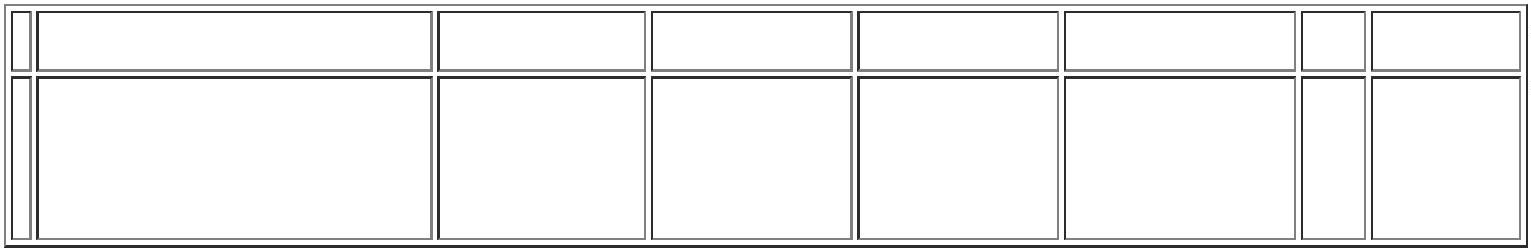 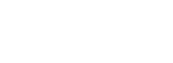 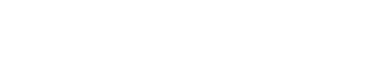 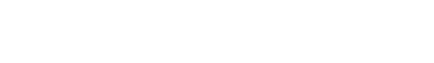 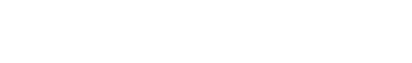 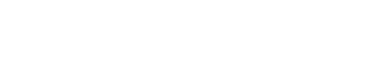 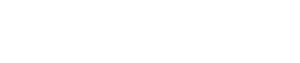 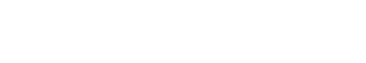 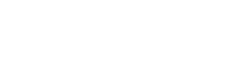 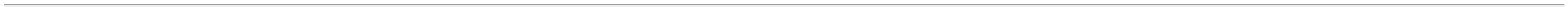 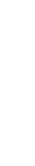 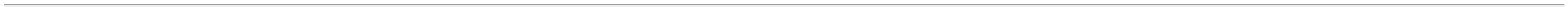 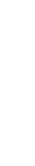 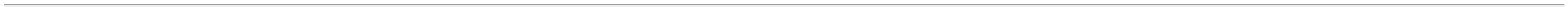 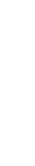 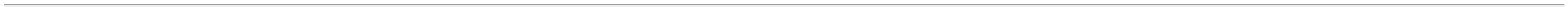 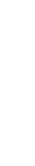 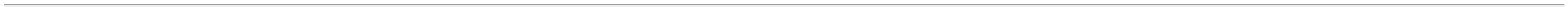 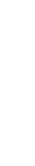 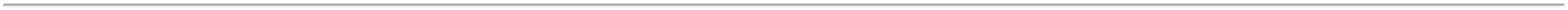 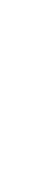 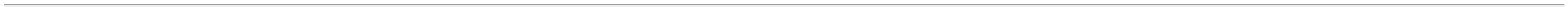 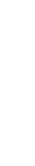 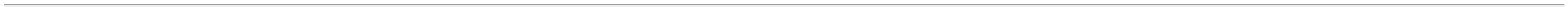 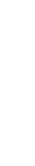 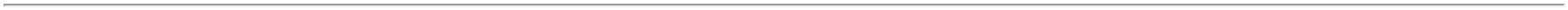 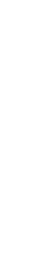 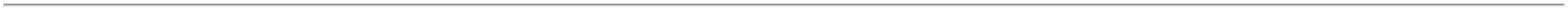 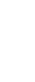 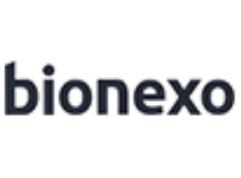 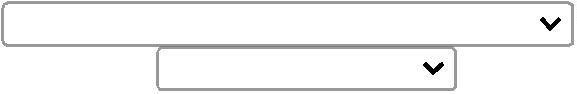 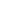 PROECOAraujoLagaresMoura16/12/202210:40TINTAESMALTESINTETICOBRANCO ->TINTAESMALTESINTETICOBRANCOTINTAESMALTESINTETICOBRANCONEVE 3.6LT -acril plusRosana DeOliveiraMouraMarleneCustodia DeAraujoR$R$R$858,50001144057-AVULSAnull-10 Lata85,8500 0,0000Lagares16/12/202210:40NEVE 3,6 LTTINTAESMALTESINTETICOMETALICOCINZATINTAESMALTESINTETICOMETALICOCINZARosana DeOliveiraMouraMarleneCustodia DeAraujoR$R$R$1254123-AVULSAnull-10 Litro127,7500 0,00001.277,5000Lagares16/12/202210:40CLARO 3,6LCLARO 3,6L-UNILARTotalParcial:R$3312.012.05.993,0500Total de Itens da Cotação: 12Total de Itens Impressos: 12TotalGeral:R$5.993,0500Clique aqui para geração de relatório completo com quebra de página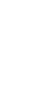 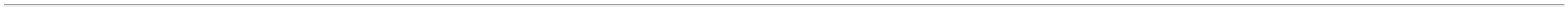 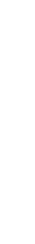 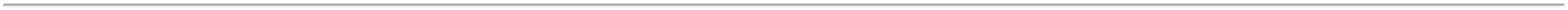 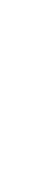 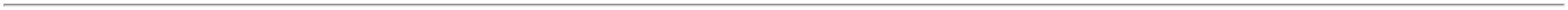 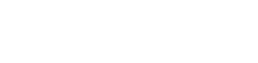 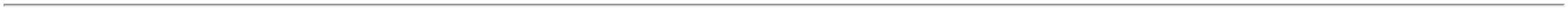 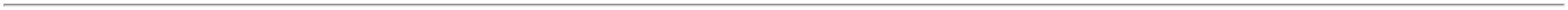 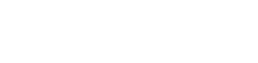 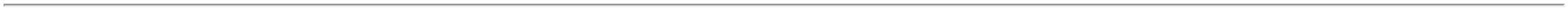 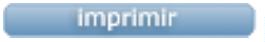 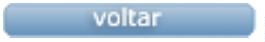 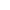 